WBA Registration form for ‘other categories’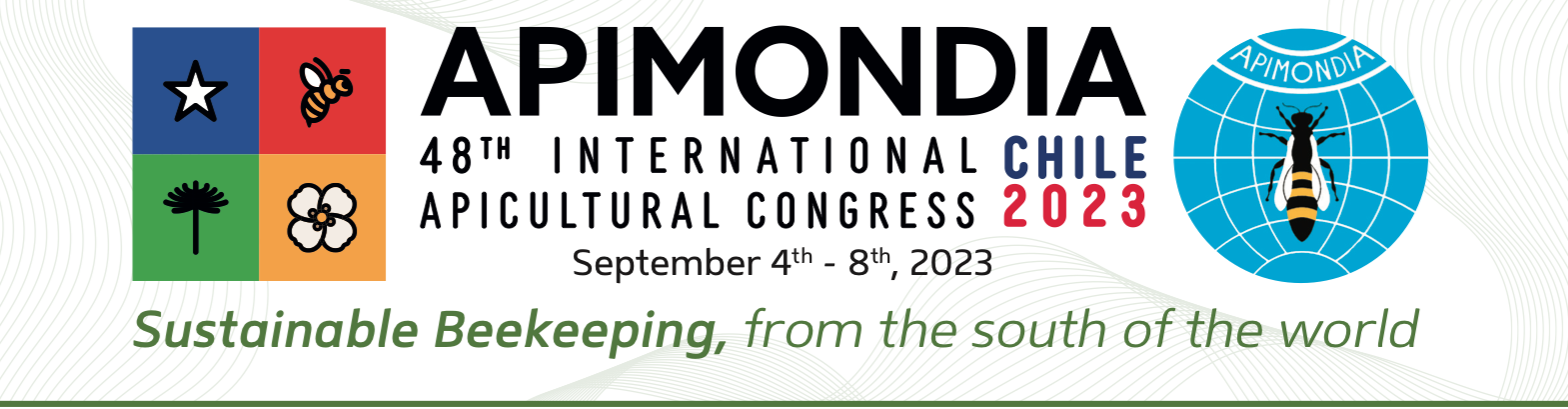 Entries will not be accepted at Chile unless registered online until August 29th.Name: Surname: Address: Beekeeping Association – Classes Entering (one can enter up to 3 entries per class but only win one prize)Cost per entrySection A. Class 1 –Class 2 –Class 3 - 75 USD per entryClass 1 – Class 2 – Class 3 - Section B.Class 4 – Class 5 –Class 6 – Class 7 - 75 USD per entryClass 4 –Class 5 –Class 6 – Class 7 -Section C.Class 8 –100 USD per entryClass 8 - Section D.Class 9 – Class 10 - 75 USD per entryClass 9 – Class 10 - Section E.Class 11 – Class 12 – Class 13 –Class 14 – Class 15 – Class 16 – Class 17 - 75 USD per entryClass 11 – Class 12 – Class 13 – Class 14 – Class 15 – Class 16 – Class 17 - Section F.Class 18 – Class 19 - 75 USD per entryClass 18 –Class 19 - 